MINOR – LanguagesStudents are advised to complete 2 of the following courses in either; Japanese, Italian or French JAPANESE – Complete the following courses:ITALIAN – Complete the following courses:FRENCH – Complete the following courses:Plus 2 Minor Curriculum Methodology Courses:LBSY Enrolment advice:  https://lo.unisa.edu.au/course/view.php?id=6891 
* please use this enrolment advice for each year of your enrolments

Minor Learning Area courses for LBSY:  https://lo.unisa.edu.au/mod/page/view.php?id=857266 Enrolment advice / Study Plan:  Email UniSASchoolofEducation@unisa.edu.au 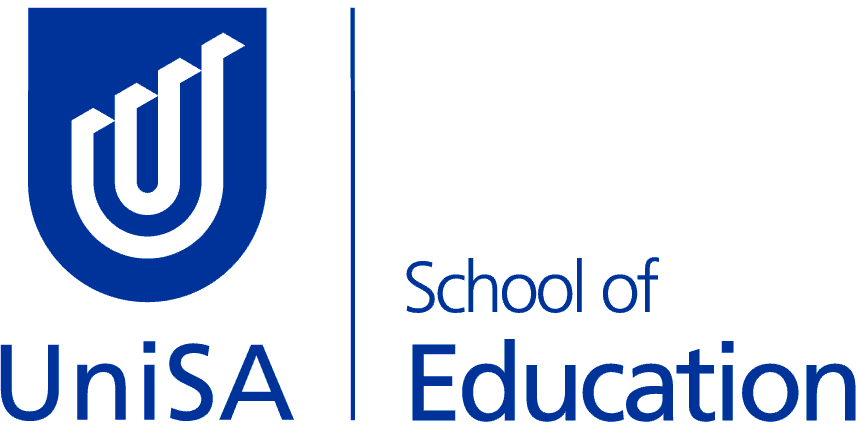 LBSY - Bachelor of Education 
(Secondary Design & Technology)(Secondary Food & Textiles Technologies)Course CodeCourse TitleStudy PeriodLANG 1033Japanese 1A2LANG 1034Japanese 1B5LANG 1026Italian 1A  (Offered externally)2LANG 1027Italian 1B (Offered externally)5LANG 1022French 1A 2LANG 1023French 1B5Course CodeCourse TitleStudy PeriodLANG 3037Language Learning and Assessment (Offered externally)5EDUC 4205Developing Languages Programs (Offered externally)2